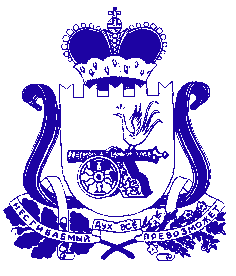 Совет депутатов  Лоинского  сельского поселенияСмоленского района Смоленской области                                                                 РЕШЕНИЕ                                                                             от 09 .01.  2018года                                                                             №  1О  проекте внесения изменений в Устав Лоинского сельского поселенияСмоленского района Смоленской области        В соответствие с Федеральным законом от 6 октября . № 131 –ФЗ «Об общих принципах организации местного самоуправления в Российской Федерации» Совет депутатов Лоинского сельского поселения Смоленского района Смоленской области          РЕШИЛ:1. Внести в Устав Лоинского сельского поселения Смоленского района Смоленской области (в редакции решений Совета депутатов Лоинского  сельского поселения Смоленского района Смоленской области от 22 мая 2006 г.  № 7,  от 20 сентября 2007 г.  № 17, от 25 августа 2008 г.  № 23, от 16 марта 2009 г. № 6, от 16 ноября  2009 г. № 26, от 21 июня 2010 г. № 16, от 10 августа  2011г. № 32, от 10 апреля  2012 г.  № 9, от 11 марта 2013 г.  № 4 , от  07 марта  2014 г.  №  5,  от 15 января 2015 г. № 1, от 08 февраля 2016 года № 2, от 30 мая 2016г № 13, от 07 ноября 2016 № 38) следующие изменения:1.1. дополнить часть 1 статьи 7.1 пунктом 18 следующего содержания:«18. Оказание содействия развитию физической культуры и спорта инвалидов, лиц с ограниченными возможностями здоровья, адаптивной физической культуры и адаптивного спорта.»; 1.2. дополнить  статью 23 частями 8.1 – 8.4 следующего содержания:«8.1. Встречи депутата с избирателями проводятся в помещениях, специально отведенных местах, а также на внутри-дворовых территориях при условии, что их проведение не повлечет за собой нарушение функционирования объектов жизнеобеспечения, транспортной или социальной инфраструктуры, связи, создание помех движению пешеходов и (или) транспортных средств либо доступу граждан к жилым помещениям или объектам транспортной или социальной инфраструктуры. Уведомление органов исполнительной власти субъекта Российской Федерации или органов местного самоуправления о таких встречах не требуется. При этом депутат вправе предварительно проинформировать указанные органы о дате и времени их проведения.8.2. Органы местного самоуправления определяют специально отведенные места для проведения встреч депутатов с избирателями, а также определяют перечень помещений, предоставляемых органами местного самоуправления для проведения встреч депутатов с избирателями, и порядок их предоставления.8.3. Встречи депутата с избирателями в форме публичного мероприятия проводятся в соответствии с законодательством Российской Федерации о собраниях, митингах, демонстрациях, шествиях и пикетированиях.8.4. Воспрепятствование организации или проведению встреч депутата с избирателями в форме публичного мероприятия, определяемого законодательством Российской Федерации о собраниях, митингах, демонстрациях, шествиях и пикетированиях, влечет за собой административную ответственность в соответствии с законодательством Российской Федерации.»;1.3. дополнить статью 23 частями 10.1 – 10.3 следующего содержания: «10.1. Проверка достоверности и полноты сведений о доходах, расходах, об имуществе и обязательствах имущественного характера, представляемых в соответствии с законодательством Российской Федерации о противодействии коррупции депутатом членом выборного органа местного самоуправления, выборным должностным лицом местного самоуправления, проводится по решению высшего должностного лица субъекта Российской Федерации(руководителя высшего исполнительного органа государственной власти субъекта Российской Федерации)порядке установленном законом субъекта Российской Федерации. 10.2. При выявлении в результате проверки, проведенной в соответствии с частью 10.1 настоящей статьи, фактов несоблюдения ограничений, запретов, неисполнения обязанностей, которые установлены Федеральным законом от 25 декабря 2008 года № 273-ФЗ «О противодействии коррупции», Федеральным законом от 3 декабря 2012 года № 230-ФЗ «О контроле за соответствием расходов лиц, замещающих государственные должности, и иных лиц их доходам», Федеральным законом от 7 мая 2013 года № 79-ФЗ «О запрете отдельным категориям лиц открывать и иметь счета (вклады), хранить наличные денежные средства и ценности в иностранных банках, расположенных за пределами территории Российской Федерации, владеть и (или) пользоваться иностранными финансовыми инструментами», высшее должностное лицо  субъекта Российской Федерации (руководитель высшего исполнительного органа государственной власти  субъекта Российской Федерации) обращается с заявлением о досрочном прекращении полномочий депутата , члена выборного органа местного самоуправления. выборного должностного лица местного самоуправления в орган местного самоуправления, уполномоченный принимать соответствующее решение, или в суд.10.3. Сведения о доходах, расходах, об имуществе и обязательствах имущественного характера, представленные лицами ,замещающими муниципальные должности, размещаются на официальных сайтах органов местного самоуправления в информационно-телекоммуникационной сети «Интернет» и (или) предоставляются для опубликования средствам массовой информации в порядке, определяемом муниципальными правовыми актами.»;1.4. часть 2 статьи 24 дополнить абзацем следующего содержания:«В случае обращения высшего должностного лица Смоленской области (руководителя высшего исполнительного органа государственной власти Смоленской области) с заявлением о досрочном прекращении полномочий депутата Совета депутатов Лоинского сельского поселения днем появления основания для досрочного прекращения полномочий является день поступления в Совет депутатов Лоинского сельского поселения данного заявления.»;1.5.  часть 6.1 статьи 26 изложить в следующей редакции:«6.1. Глава муниципального образования должен соблюдать ограничения, запреты, исполнять обязанности, которые установлены Федеральным законом от 25 декабря 2008 года № 273-ФЗ «О противодействии коррупции», Федеральным законом от 3 декабря 2012 года № 230-ФЗ «О контроле за соответствием расходов лиц, замещающих государственные должности, и иных лиц их доходам», Федеральным законом от 7 мая 2013 года № 79-ФЗ «О запрете отдельным категориям лиц открывать и иметь счета (вклады), хранить наличные денежные средства и ценности в иностранных банках, расположенных за пределами территории Российской Федерации, владеть и (или) пользоваться иностранными финансовыми инструментами;»;1.6. дополнить статью 26  частью 11.1 следующего содержания:« 11.1. В случае досрочного прекращения полномочий Главы муниципального образования либо применения к нему по решению суда мер процессуального принуждения в виде заключения под стражу или временного отстранения от должности его полномочия временно исполняет должностное лицо местного самоуправления или депутатСовета депутатов Лоинского сельского поселения Смоленского района Смоленской области в соответствии с Уставом муниципального образования.«11.1 В случае досрочного прекращения полномочий главы муниципального образования выборы главы муниципального образования, избираемого на муниципальных выборах, проводятся в сроки, установленные Федеральным законом от 12 июня 2002 года № 67 –ФЗ «Об основных гарантиях избирательных прав и права на участие в референдуме граждан Российской Федерации»1.7. дополнить статью 35  частью 3.1 следующего содержания:«3.1. Изменения и дополнения в Устав муниципального образования вносятся муниципальным правовым актом, который может оформляется: решением Совета депутатов Лоинского сельского поселения, подписанным его председателем  и главой муниципального образования  либо  единолично главой  муниципального образования, исполняющим полномочия председателя представительного органа муниципального образования;»1.8 . часть 3 ст.34 дополнить абзацем  следующего содержания:« Изложение Устава муниципального образования в новой редакции муниципальным правовым актом о внесении изменений и дополнений в Устав муниципального образования не допускается. В этом случае принимается новый Устав муниципального образования, а ранее действующий Устав муниципального образования и муниципальные правовые акты о внесении в него изменений и дополнений признаются утратившими силу со дня вступления в силу нового Устава муниципального образования.»; 2. Настоящее решение вступает в силу со дня официального опубликования в газете «Сельская правда» после государственной регистрации в Управлении Министерства юстиции Российской Федерации по Смоленской области.Глава муниципального образованияЛоинского сельского поселенияСмоленского района Смоленской области                                        Н.С.Лапеченков                                            